P O D A N I E         Proszę  o  przyjęcie  mnie  na  rok  szkolny   2019/2020  do Liceum Ogólnokształcącego Spectrum dla Dorosłych we WłocławkuI. Dane  osobowe  kandydata:
1. Nazwisko……………….……………………….……….. Imiona:  1- ……..……...…………….. 2- ………..……………...………3. Imiona rodziców:  ojca ……................... matki ………………….. Nazwisko panieńskie u mężatek ………………………………..5. Inny dokument potwierdzający tożsamość: Paszport / Karta pobytu / Karta PolakaII. Wykształcenie kandydata:
Ukończona szkoła, klasa  ……………...……………………………………………………………  - rok ukończenia ………… V. Dane kontaktowe:
Kontakt  telefoniczny ………………………………………../ Adres e-mail…………………………………………………VI. Wymagane  dokumenty:ksero świadectwa ukończenia szkoły podstawowej 8-letniej lub gimnazjum  2 zdjęcia legitymacyjne (podpisane)zaświadczenie lekarskie
Dokumenty należy  złożyć osobiście w sekretariacie  szkoły. Kserokopie orzeczeń i dokumentów sądowych poświadcza sekretariat szkoły, oryginały do wglądu w sekretariacie.                                           VII. INFORMACJA RODO I OŚWIADCZENIE KANDYDATA:                                        Administratorem podanych danych osobowych jest Liceum Ogólnokształcące Spectrum dla Dorosłych we Włocławku, 87-800 Włocławek ul. Stefana Okrzei 74B, reprezentowany przez dyrektora panią Małgorzatę Dzięgielewską. Niniejszym oświadczam, ze zgodnie z Rozporządzeniem Parlamentu Europejskiego i Rady UE z dnia 27 kwietnia 2016 r. 
w sprawie ochrony osób fizycznych w związku z przetwarzaniem danych osobowych wyrażam zgodę na przetwarzanie moich danych osobowych przez Liceum Ogólnokształcące Spectrum dla Dorosłych we Włocławku w związku z realizacją procesu rekrutacji oraz celów dydaktycznych, wychowawczych i opiekuńczych oraz prowadzenia dokumentacji szkolnej. Wyrażam zgodę na wykorzystanie mojego wizerunku przez Liceum Ogólnokształcące Spectrum dla Dorosłych we Włocławku do promowania działań związanych z realizacją celów statutowych.Podanie danych jest dobrowolne. Posiada Pani/Pan prawo dostępu do treści swoich danych, ich sprostowania, usunięcia, ograniczenia przetwarzania, przenoszenia danych na podstawie art. 15-21 Rozporządzenia. Przysługuje Panu/Pani prawo wniesienia skargi do UODO, gdy uzna Pan/Pani, iż przetwarzanie danych osobowych Pana/Pani dotyczących, narusza przepisy ogólnego rozporządzenia o ochronie danych osobowych z dnia 27 kwietnia 2016 r. Oświadczam, że:wszystkie dane zawarte we wniosku są prawdziwe i jestem świadoma/y odpowiedzialności karnej za złożenie fałszywego oświadczenia,       Włocławek, dnia ………………………..r.                                                     ........................................................................                                                                                                                                                      (czytelny podpis kandydata)*właściwe zaznaczyć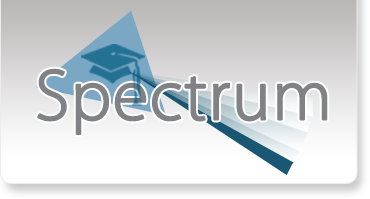 LICEUM OGÓLNOKSZTAŁCĄCE   SPECTRUM   DLA  DOROSŁYCH  we Włocławku                  Adres :                                                                                        tel. 508-58-40-88                  ul. Stefana Okrzei 74B                                                     sekretariat@spectrum.edu.pl                  87-800  Włocławek                                                                www. spectrum.edu.pl2. Data urodzenia 2. Data urodzenia 2. Data urodzenia 2. Data urodzenia 2. Data urodzenia --      Miejsce urodzenia ……..………………………….…..………..…..                       (dzień / miesiąc / rok)                       (dzień / miesiąc / rok)                       (dzień / miesiąc / rok)                       (dzień / miesiąc / rok)                       (dzień / miesiąc / rok)                       (dzień / miesiąc / rok)                       (dzień / miesiąc / rok)                       (dzień / miesiąc / rok)                       (dzień / miesiąc / rok)                       (dzień / miesiąc / rok)                       (dzień / miesiąc / rok)4.  Numer PESEL:Dowód osobisty:SeriaNrIII. Adres  zameldowania / zamieszkania  kandydata*                                     (*właściwe zaznaczyć):Kod ………..… Miejscowość …………….…..…………………Ulica ……………………………………...…… Nr…..…/…..…..Powiat ………………………….… Gmina …………...……..…..IV. Adres do korespondencji: (wypełnić, jeżeli jest inny od adresu zameldowania)Kod ………..… Miejscowość …………….…..……….………Ulica ………………...………….……..………. Nr ….…./……
Powiat ………………...….… Gmina ………….........……..…..VIII. POKWITOWANIE W PRZYPADKU ODBIORU DOKUMENTÓW PRZEZ KANDYDATAKwituję odbiór świadectwa oraz pozostałych dokumentów:_____________________________                                                                                                                                                                  data__________________                                                                                                                                                                czytelny podpis